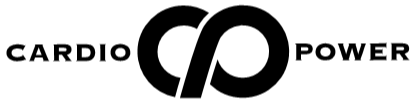 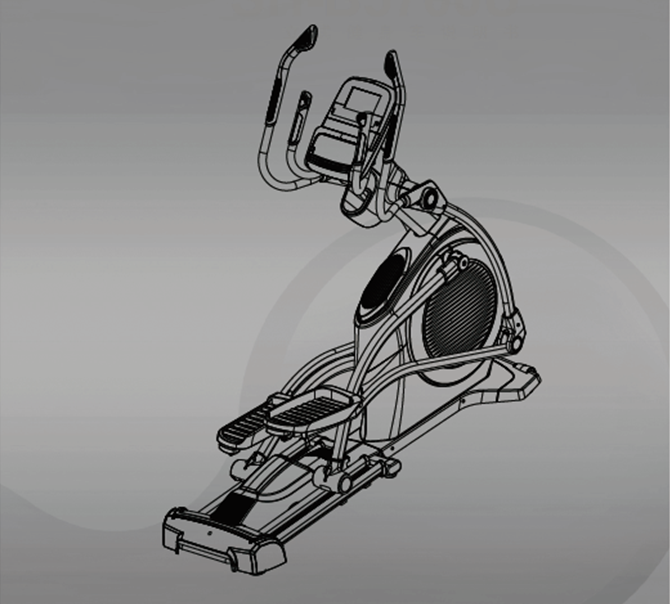 1. РЕКОМЕНДАЦИИ ПО БЕЗОПАСНОСТИПеред началом эксплуатации устройства тщательно ознакомьтесь со всеми инструкциями. Сохраните данное руководство. Технические характеристики данного устройства могут немного отличаться от иллюстраций и подлежат изменениям без предупреждения со стороны производителя.Прежде чем начатьБлагодарим за покупку нашего эллиптического тренажера. Для обеспечения собственной безопасности внимательно прочтите данное руководство, прежде чем приступать к эксплуатации тренажера.Перед сборкой достаньте все компоненты из коробки и убедитесь, что все перечисленные детали были доставлены. Инструкции по сборке приведены ниже с подробным описанием шагов и иллюстрациями.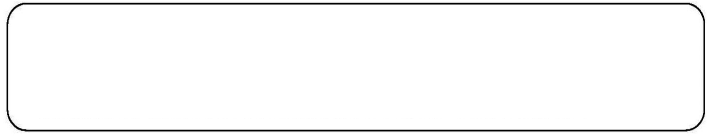 МЕРЫ ПРЕДОСТОРОЖНОСТИОЗНАКОМЬТЕСЬ С РУКОВОДСТВОМ ПОЛЬЗОВАТЕЛЯ ПЕРЕД СБОРКОЙ И ЭКСПЛУАТАЦИЕЙ ТРЕНАЖЕРА. ОБРАТИТЕ ОСОБОЕ ВНИМАНИЕ НА ПРИВЕДЕННЫЕ НИЖЕ МЕРЫ ПРЕДОСТОРОЖНОСТИ:Данные эллиптический тренажер соответствует всем необходимым стандартам спортивного оборудования для домашнего и немедицинского использования.Данный эллиптический тренажер соответствует уровню НС и оснащен электрическим контроллером оборотов в минуту, поэтому не может эксплуатироваться без контроля системы.Не допускайте воздействия на тренажер высоких температур, влаги и воды.У тренажера есть три уровня наклона рампы; консоль автоматически прекратит работу, если прекратится вращение педалей эллиптического тренажера.Внимательно ознакомьтесь с данным руководством перед эксплуатацией.Установите эллиптический тренажер на ровной поверхности с расстоянием не менее одного метра со всех сторон от тренажера. Чтобы защитить напольное или ковровое покрытие, поместите мат под эллиптический тренажер. Не устанавливайте тренажер в гараже, на крытой площадке на улице или у воды.Не приставляйте эллиптический тренажер вплотную к стенам или предметам, мешающим движению подвижных элементов тренажера.Некорректное выполнение упражнений может привести к травмам.Ничто не должно блокировать или мешать движению подвижных частей тренажера в процессе эксплуатации. Проверяйте эллиптический тренажер на момент повреждений и износа, чтобы убедиться в безопасности его эксплуатации. Если какие-то части тренажера повреждены, замените их как можно скорее. Не используйте тренажер до повторной проверки и перенастройки. Регулярно проверяйте крепление всех болтов и гаек. Детям запрещается использовать эллиптический тренажер без надзора взрослых и необходимых инструкций. Эллиптический тренажер – не игрушка и не устройство для игр. При покупке запасных частей будут предоставляться руководство по установке, инструкции и руководство пользователя. Ответственность за предотвращение повреждений и информирование других пользователей лежит на владельце тренажера. Не перемещайте тренажер в одиночку. Четко следуйте шагам сборки в обратном порядке при необходимости разборки тренажера. Не тренируйтесь с закрытыми глазами. Не допускайте детей к тренажеру без надзора взрослых. Обращайте внимание на сигналы своего тела. Неправильная или чрезмерная физическая нагрузка может повредить вашему здоровью. Прекратите тренировку, если у вас появятся какие-либо из следующих симптомов: боль, стеснение в груди, нерегулярное сердцебиение, сильная одышка, головокружение или тошнота. Если у вас возникло какое-либо из этих состояний, вам следует проконсультироваться с врачом, прежде чем продолжить программу тренировок.ВНИМАНИЕ: ПЕРЕД НАЧАЛОМ ПРОГРАММЫ ТРЕНИРОВКИ ПРОКОНСУЛЬТИРУЙТЕСЬ С ВРАЧОМ. ЭТО ОСОБЕННО ВАЖНО ДЛЯ ЛЮДЕЙ СТАРШЕ 35 ЛЕТ И ПРИ НАЛИЧИИ ХРОНИЧЕСКИХ ЗАБОЛЕВАНИЙ. СОХРАНИТЕ ДАННУЮ ИНСТРУКЦИЮ / Максимальный вес пользователя: 180 кгВНИМАНИЕ: Несоблюдение вышеприведенных МЕР ПРЕДОСТОРОЖНОСТИ может привести к травмам!СБОРКА ЭЛЛИПТИЧЕСКОГО ТРЕНАЖЕРАИЗОБРАЖЕНИЕ ЗАПАСНЫХ ЧАСТЕЙНа рисунке ниже приведены мелкие детали, необходимые для сборки тренажера. Цифры в скобках под каждым рисунком означают кодовый номер детали из раздела СПИСОК ЗАПАСНЫХ ЧАСТЕЙ в конце данного руководства. Цифры, следующие за кодовым номером, - это количество, необходимое для сборки. Примечание: если запчасти нет в комплекте крепежа, проверьте, не была ли она предварительно установлена в тренажер. В комплекте могут быть дополнительные запчасти.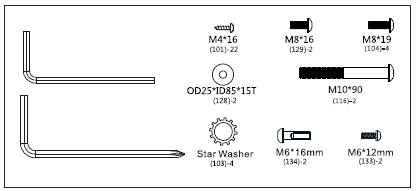 РАЗНЕСЕННЫЙ ВИДДля корректной сборки оборудования используйте приведенное ниже изображение разнесенного вида тренажера, чтобы определить все необходимые для сборки детали.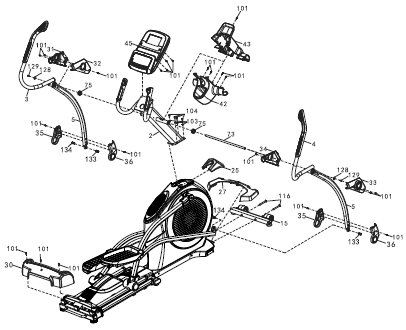 СборкаБольшинство деталей были собраны предварительно, чтобы упростить процедуру сборки для вас. Перед началом сборки эллиптического тренажера внимательно ознакомьтесь с мерами предосторожности, после чего следуйте шагам сборки эллиптического тренажера.1. Проверьте все детали в упаковке.Достаньте все детали из коробки и разложите на полу друг за другом.Поместите главный корпус эллиптического тренажера на ровную поверхность и убедитесь, что основа лежит устойчиво.Убедитесь, что вокруг эллиптического тренажера достаточно свободного места (не менее 1,5 метров).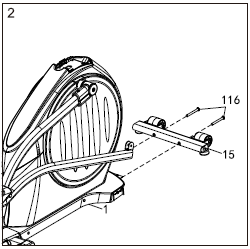 2. Передний стабилизатор Положите плотный кусок упаковки под опорную раму (1), как показано на рисунке. Снимите упаковочную трубку с опорной рамы с помощью ключа 5,9 мм. Уберите упаковочную трубку и два болта М10. Поверните передний стабилизатор (15), как показано на рисунке, и закрепите его на опорной раме (1) с помощью ключа 5,9 мм и двух болтов 10*90 мм (116). Убедитесь, что болты надежно затянуты.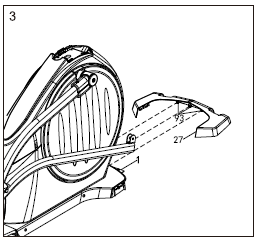 3. Кожух переднего стабилизатора Вставьте крепления кожуха (93) на внутренней части кожуха переднего стабилизатора (27) в опорную раму (1), как показано на рисунке. Снимите упаковочную пленку.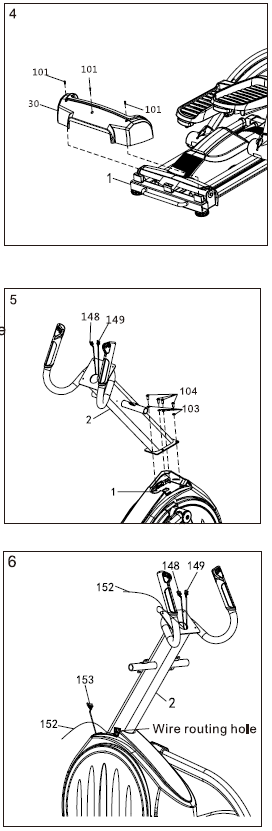 4. Кожух заднего стабилизатора Насадите кожух заднего стабилизатора (30) на опорную раму (1), закрепите с помощью трех винтов М4*16 мм (101), как показано.5. Вертикальная стойкаПоверните вертикальную стойку (2), как показано на рисунке. Обратитесь за помощью ко второму человеку, чтобы держать вертикальную стойку возле опорной рамы (1). Используйте ключ 4,9 мм, чтобы закрепить вертикальную стойку на опорной раме с помощью болтов М8*19 мм (104) и звездообразной шайбы (103), хорошо затяните болты.6. Система кабелей консолиДостаньте стяжку провода (152) из вертикальной стойки (2), затяните провод консоли (153), достаньте стяжку провода (152) из верхней части вертикальной стойки. Тяните стяжку проводов пока они не пройдут через вертикальную стойку, и закрепите в верхней части вертикальной стойки.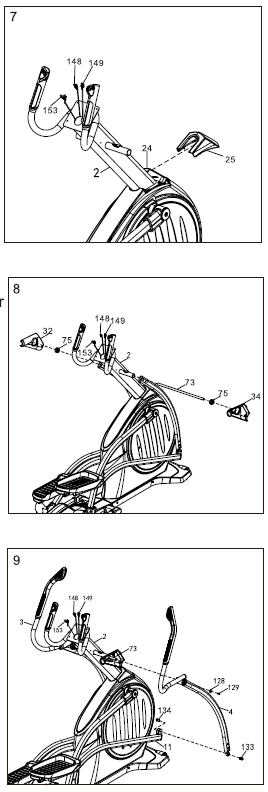 7. Передний верхний кожухНасадите передний верхний кожух (25) на верхний кожух (24), как показано на рисунке.8. Ось рукоятокНанесите белую смазку на ось рукоятки (73), вставьте ее в вертикальную стойку (2), выровняйте ось по центру, вставьте полиуретановые разделители (75) с обеих сторон оси. Вставьте кожухи левого и правого вертлюга рукоятки (32, 34) в ось (73), как показано на рисунке.9. РукояткиСм. рисунок. Используйте ключ 4,9 мм, чтобы закрепить правую и левую рукоятки (3, 4) на сои (4) с помощью двух болтов М8*16 мм (129) и двух шайб OD25*ID8,5*1,5Т. Используйте ключ 4,9 мм, чтобы закрепить правую рукоятку (4) на левой педали (11) с помощью болтов М6*16мм (134). Закрепите левую рукоятку на левой педали таким же образом. (Воспользуйтесь списком запасных частей, приведенным в конце данного руководства пользователя, если с подшипника пропадет белая пластиковая отметка).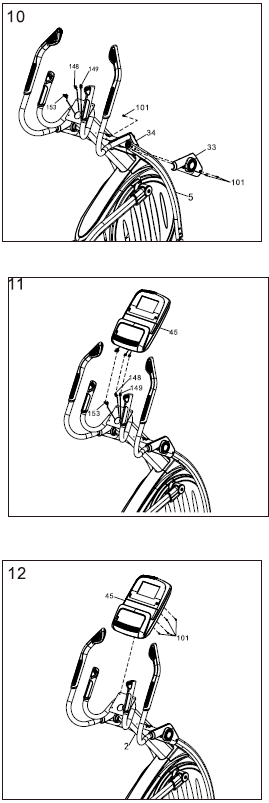 10. Кожух вертлюга рукояткиПоверните внешний кожух вертлюга правой рукоятки (33), как показано на рисунке, соедините его с внутренним кожухом вертлюга правой рукоятки (34) с помощью трех болтов М4*16 мм (101). Повторите то же самое с другой стороны.11. Провод консолиПодключите провод консоли (153), провод левого датчика пульса (148) и провод правого датчика пульса (145) к соответствующим проводам консоли (45).12. КонсольПоверните консоль (45), как показано на рисунке, закрепит ее на вертикальной стойке (2) с помощью четырех винтов М4*16 мм (101), хорошо затяните винты.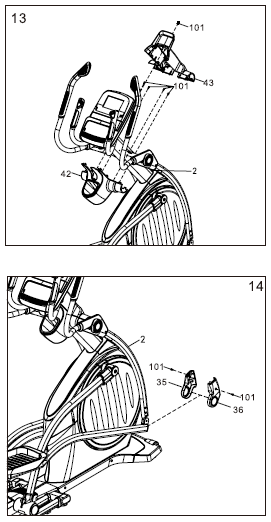 13. Подставка для бутылкиЗакрепите передний кожух подставки для бутылки (42) на вертикальной стойке (2) с помощью четырех винтов М4*16 мм (101). Зафиксируйте задний кожух подставки для бутылки (42) и затяните с помощью винта М4*16 мм (101).14. Кожух нижнего вертлюга рукояткиЗакрепите левый и правый кожухи нижнего вертлюга рукоятки (35, 35) на нижней части рукоятки (2) с помощью двух винтов М4*16 мм (101). Повторите то же самое с другой стороны.ИНСТРУКЦИЯ ПО ЭКСПЛУАТАЦИИ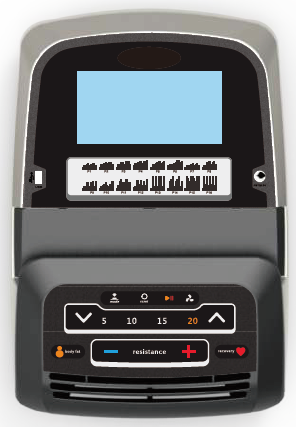 Начало работы1. Консоль начинает работать через 5 секунд после запуска.2. Количество программРучной режим, три режима обратного отсчета, 16 автоматических режимов, режим анализа уровня жировой ткани.Функции кнопок1. Кнопка Пуск, кнопка Стоп.2. Кнопка Пуск: Нажмите кнопку Пуск, когда консоль находится в режиме ожидания. На экране загорится показатель скорости «0.0». После проверки текущей скорости движения пользователя, на экране отобразится текущий показатель скорости.3. Кнопка Стоп: Нажмите кнопку Стоп во время работы тренажера, чтобы вернуться в ручной режим. Все показатели вернуться к нулю.4. Кнопка Настройки:Нажмите данную кнопку в режиме ожидания, чтобы перейти из ручного режима к одному из автоматических режимов Р1-Р16. Ручной режим установлен по умолчанию.5. Кнопка Режим: Нажмите данную кнопку в режиме ожидания, чтобы выбрать один из трех режимов обратного отсчета: режим обратного отсчета времени, расстояния или калорий. Показатель для обратного отсчета в каждом из режимов можно установить с помощью кнопок увеличения или уменьшения сопротивления. Нажмите кнопку Пуск после настройки, чтобы запустить работу эллиптического тренажера.6. Кнопки увеличения или уменьшения сопротивления можно использовать для регулировки предварительно заданных параметров эллиптического тренажера. Когда эллиптический тренажер запущен, эти кнопки можно использовать для регулировки сопротивления. Сделайте один шаг вперед, нажмите кнопку и удерживайте ее в течение 2 секунд. Сопротивление начнет уувеличиваться или уменьшаться.7. Кнопки увеличения или уменьшения сопротивления  можно использовать для регулировки предварительно заданных параметров эллиптического тренажера. Когда эллиптический тренажер запущен, эти кнопки можно использовать для регулировки наклона. Сделайте один шаг вперед, нажмите кнопку и удерживайте ее в течение 2 секунд. Сопротивление начнет уувеличиваться или уменьшаться.8. Кнопки быстрого изменения наклона. Нажимайте эти кнопки во время работы эллиптического тренажера, чтобы изменить наклон на 5%, 10:%, 15% и 20% соответственно.9. Кнопка включения вентилятора. Нажмите эту кнопку, чтобы включить вентилятор. У вентилятора есть три режима скорости: низкая, средняя и высокая.10. USB: используется для зарядки телефона/планшета.(USB-разъем находится с левой стороны. Показатель напряжения: 5В, 1А)Функции дисплея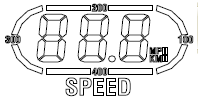 1. Скорость отображается следующим образомПоказывает текущую скорость.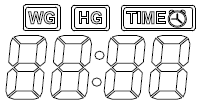 2. Время отображается следующим образомПоказывает время в ручном режиме или обратный отчсет времени и режиме обратного отсчета.3. Расстояние отображается следующим образом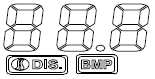 Показывает расстояние в ручном режиме или обратный  отсчет расстояния в режиме обратного отсчета.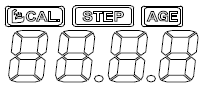 4. Калории отображаются следующим образомПоказывает калории в ручном режиме или обратный  отсчет калорий в режиме обратного отсчета.5. Частота сердечных сокращений отображается 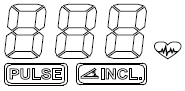 следующим образомПосле обнаружения сигнала частоты сердечных сокращений загорится значок сердечка и на экране отобразится показатель пульса.6.  Диапазон отображения данных в каждом окнеПроверьте функцию определения частоты сердечных сокращений.Запустите консоль. Возьмитесь за рукоятки с датчиком определения пульса и держите их в течение 5 секунд, чтобы на экране отобразился показатель частоты сердечных сокращений. Первоначальный показатель – это фактическая измеренная датчиком частота сердечных сокращений. Диапазон отображения – 50-200 уд/мин. При проверке частоты сердечных сокращений  в окне горит значок сердечка. Данные предоставляются исклчючительно для справки и не являются медицинскими показателями.Автоматический режимВсе режимы разделены на 10 уровней, время приблизительно разделено между всеми уровнями каждого режима. Ниже приведены схемы тренировок 16 автоматических режимов.Пример: выберите режим Р1, установите время на 10 минут (примерно разделяется на 10 уровней), наклон и сопротивление будет изменяться каждую минуту.Установка параметров в трех режимах1. В режиме обратного отсчета времени показатель по умолчанию – 30 минут, диапазон установки – 5:00-99:00 минут, шаг установки – 1:00 минута.2. В режиме обратного отсчета калорий показатель по умолчанию – 50 ккал, диапазон установки – 20-990 ккал, шаг установки – 10 ккал.3. В режиме обратного отсчета расстояния показатель по умолчанию – 1 км, диапазон установки – 1,0-99,0 км, шаг установки – 10 метров.Тест на определение физической формы (FAT)1. Нажимайте кнопку Программа в режиме ожидания, чтобы выбрать режим определения физической формы – в окне загорится надпись «FAT». Нажмите кнопку Настройка, чтобы выбрать параметры (F1: возраст, F2: пол, F3: рост, F4: вес). Используйте кнопки увеличения и уменьшения скорости, чтобы установить данные параметры. После настройки на экране отобразится F5. Возьмитесь за рукоятки с датчиками определения пульса, чтобы войти в режим определения физической формы. Проверьте, чтобы рост и вес были указаны верно.2. Во время проведения теста на определение физической формы (FAT) измеряется соотношение между ростом и весом, FAT подходит как для мужчин, так и для женщин. Если полученный показатель меньше 19, это означает недостаток веса; показатель от 25 до 29 указывает на лишний вес; показатель от 30 и выше указывает на ожирение. Данный показатель предоставляется для справки и не является медицинским.ПрочееПосле завершения обратного отсчета любого из параметров на дисплее отобразится END (конец), он будет появляться на 0,5 секунд раз в 2 секунды, пока эллиптический тренажер не остановится. После остановки уведомление пропадет, а консоль вернется в ручной режим.При установке какого-либо параметра его показатели изменяются по кругу. Например: диапазон установки времени – 5:00-99:00, когда показатель достигает 99:00 еще одно нажатие кнопки «+» вернет его к 5:00 и пойдет по кругу. Для увеличения или уменьшения показателя используйте кнопки «+» или «-».Можно выбрать обратный отсчет только одного показателя: времени, калорий или расстояния. Тренажер начнет работу, исходя из последнего установленного параметра. Обратный отсчет будет вестись от предварительно установленного значения, остальные параметры будут измеряться в прямом порядке.Стандартный уровень расхода калорий – 30000 калорий/км.Коды ошибок:Е1 – Ошибка связи: проблемы с передачей сигнала вверх и вниз. Проверьте провода кнопок «вверх» и «вниз», чтобы убедиться, что он цел и правильно подключен.Е2 – Ошибка наклона: наклон не изменяется. Проверьте, хорошо ли подключен провод двигателя механизма наклона.Е3 – Ролик натяжителя провода неисправен: крутящий момент не изменяется. Проверьте, исправен ли провод ролика натяжителя или заменить ролик натяжителя провода.Примечание: Данное оборудование подлежит постоянном у обновлению. Если устройство не соответствует описанию в данном руководстве, финальной версией стоит считать оборудование.Решение проблем (Отключите питание)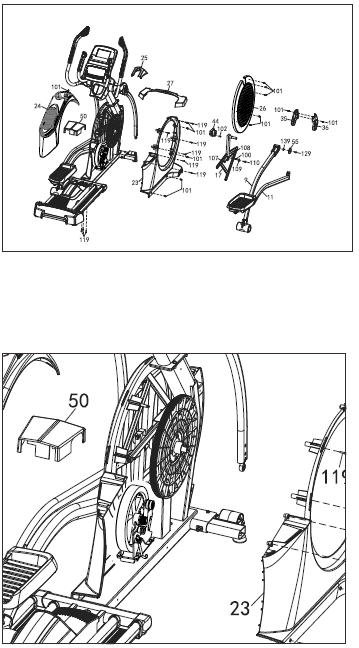 Если во время тренировки чувствуется скольжение, даже при максимальном сопротивлении, необходимо отрегудировать натяжение ремня.Разберите тренажер, как показано на рисунке, прежде чем производить регулировку натяжения ремня.Регулировка натяжения ремняРаскрутите винт М6*20 мм (113). Воспользуйтесь ключом, чтобы затянуть винт М10*50 мм (115) для изменения натяжения ремня.После регулировки натяжения ремня затяните винт М6*20 мм и установите снятые детали. Затяните винт.  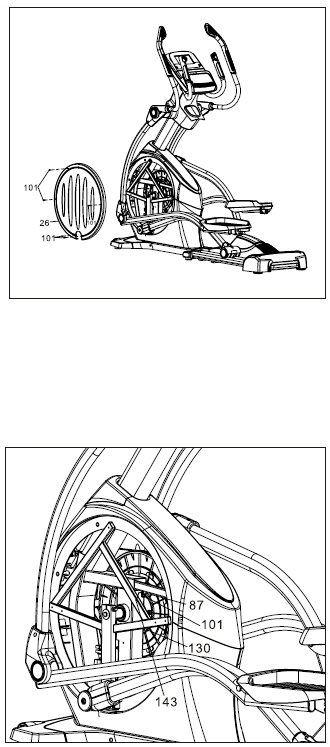 Если на консоли отображаются неверные показатели, необходимо отрегулировать герконовый переключатель. Перед регулировкой герконового переключателя отключите шнур питания от сети.Снимите диск (26) перед регулировкой герконового переключателя.Регулировка герконового переключателяОслабьте винт М4*16 мм (101), при этом не доставая его. Найдите герконовый переключателя (143), поворачивайте рычаг кривошипа до тех пор, пока магнит (130) не совпадет с герконовым переключателем. Далее продвиньте герконовый переключатель чуть ближи или дальше от магнита, после чего затяните винт.После этого подключите адаптер и попробуйте подвигать рычаг кривошипа назад и вперед, чтобы магнит (130) несколько раз прошел мимо герконового переключателя (143).Повторяйте эти действия, пока на консоли не начнут отображаться правильные показатели. Верните все снятые детали на место и затяните винт.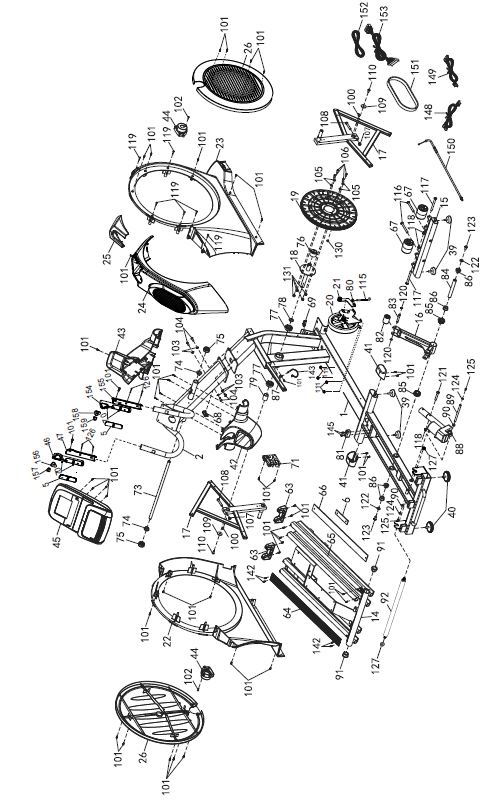 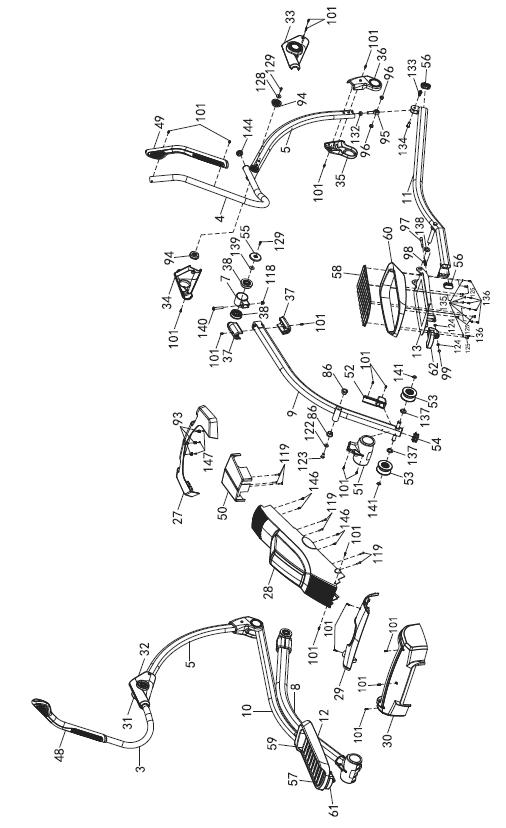 Список деталейСписок деталейРЕКОМЕНДАЦИИ ПО РАСТЯЖКЕНа изображении справа приведены примеры правильной техники выполнения нескольких упражнений для растяжки. Выполняйте все движения медленно, без рывков.1. Наклон к пальцам ног 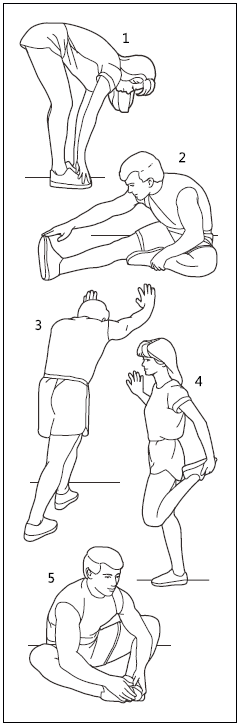 Медленно наклонитесь вперед, сгибаясь в пояснице, расслабляя спину и плечи, в то время как вы наклоняетесь к пальцам ног. Достаньте так низко, как сможете и задержитесь в данном положении на 15 счетов. Повторите 3 раза. Растяжение: задняя поверхность бедра, внутренняя сторона колена, спина.2. Растяжка мышц задней поверхности бедра Сядьте, вытянув правую ногу перед собой. Прижмите подошву левой ноги к внутренней поверхности правого бедра. Потянитесь к своему носку, насколько это возможно. Задержитесь в данной позиции на 15 счетов. Повторите 3 раза. Расслабьтесь, а затем повторите упражнение для левой ноги. Растяжение: задняя поверхность бедра, поясница, паховая область.3. Растяжка икр и ахилловых сухожилийПрислонитесь к стене левой ногой, поставив ее перед правой, и вытянув руки вперед. Держите правую ногу прямо, а левую ногу поставьте на пол; затем согните левую ногу и наклонитесь вперед, направляя бедра к стене. Удерживайте данное положение, а затем повторите его для другой ноги на 15 отсчетов. Повторите упражнение 2 раза для каждой ноги. Растяжение: икры, ахилловы сухожилия, голеностопный сустав.4. Растяжка передней поверхности бедраУдерживайте равновесие, опершись рукой о стену, затем наклонитесь назад и подтяните правую или левую ногу как можно ближе к ягодице. Почувствуйте комфортное напряжение в верхней части бедра. Удерживайте это положение в течение 10-15 секунд, если это возможно, и повторите упражнение 2 раза для каждой ноги. Растяжение: четырёхглавая мышца, мышцы бедра.5. Растяжка внутренних мышц бедра Сядьте, соединив подошвы ног, и развернув колени наружу. Подтяните стопы как можно ближе к паху. Осторожно надавите на колени по направлению к полу. Задержитесь в данной позиции на 15 счетов. Повторите упражнение 3 раза. Растяжение: четырёхглавая мышца, мышцы бедра.                        Сегмент времениРежимы                        Сегмент времениРежимыЗаданное врем/10 = Время на сегментЗаданное врем/10 = Время на сегментЗаданное врем/10 = Время на сегментЗаданное врем/10 = Время на сегментЗаданное врем/10 = Время на сегментЗаданное врем/10 = Время на сегментЗаданное врем/10 = Время на сегментЗаданное врем/10 = Время на сегментЗаданное врем/10 = Время на сегментЗаданное врем/10 = Время на сегмент12345678910Р1СОПРОТИВЛЕНИЕ2334534553Р1НАКЛОН1122233221Р2СОПРОТИВЛЕНИЕ2445656664Р2НАКЛОН1222233222Р3СОПРОТИВЛЕНИЕ2446647774Р3НАКЛОН2332233322Р4СОПРОТИВЛЕНИЕ3556775778Р4НАКЛОН2332233322Р5СОПРОТИВЛЕНИЕ2445677567Р5НАКЛОН3334455544Р6СОПРОТИВЛЕНИЕ2444568867Р6НАКЛОН3555444333Р7СОПРОТИВЛЕНИЕ2333453453Р7НАКЛОН4444336667Р8СОПРОТИВЛЕНИЕ2336774674Р8НАКЛОН4555666789Р9СОПРОТИВЛЕНИЕ2447747848Р9НАКЛОН5556664466Р10СОПРОТИВЛЕНИЕ2456754688Р10НАКЛОН5666758844Р11СОПРОТИВЛЕНИЕ2581077101077Р11НАКЛОН4532662222Р12СОПРОТИВЛЕНИЕ3499595859Р12НАКЛОН1232355002Р13СОПРОТИВЛЕНИЕ212412412412412Р13НАКЛОН08101348101348Р14СОПРОТИВЛЕНИЕ28101248101248Р14НАКЛОН08121348121348Р15СОПРОТИВЛЕНИЕ21210812121081212Р15НАКЛОН0345687887Р16СОПРОТИВЛЕНИЕ212412412412412Р16НАКЛОН0456245624№Кол.Описание№Кол.Описание11Опорная рама394Регулировка опорной рамыбампер21Вертикальная стойка394Регулировка опорной рамыбампер31Левая верхняя рукоятка402Ножка регулировки41Правая верхняя рукоятка412Колпачок стабилизатора52Трубка рукоятки421Передняя часть подставки для бутылки66EVA431Задняя часть подставки для бутылки72Соединение роликового рычага442Малый кожух кривошипа81Левый роликовый рычаг451Консоль91Правый роликовый рычаг461Левая верхняя рукоятка с датчиком пульса101Левая педаль471Левая нижняя рукоятка с датчиком пульса111Правая педаль471Левая нижняя рукоятка с датчиком пульса121Левая пластина педали481Левый поручень131Правая пластина педали491Правый поручень141Рампа501Задний защитный экран151Передний стабилизатор512Кожух ролика161Рычаг522Кожух роликового рычага172Рычаг кривошипа534Роликовый рычаг181Ось кривошипа542Кожух роликового рычага191Шкив552Кожух оси201Внутренний двигатель нагрузки 12,5”564Передний колпачок педали201Внутренний двигатель нагрузки 12,5”571Вставка левой педали211Натяжной ролик581Вставка правой педали221Защите левой стороны591Левая педаль231Защита правой стороны601Правая педаль241Верхний кожух611Ручка регулировки левой педали251Передний верхний кожух621Ручка регулировки правой педали262Кривошипный диск631Колпачок рампы271Кожух переднего стабилизатора642Демпфер рампы281Кожух рампы654Алюминиевая направляющая291Кожух рампы 2664Пеноматериал EVA301Кожух заднего стабилизатора672Колесо311Наружный кожух левой рукоятки681Изоляция проводов321Внутренний кожух левой рукоятки691Переключатель331Наружный кожух правой рукоятки701Гайка М2,6341Внутренний кожух правой рукоятки711Блок управления процессором352Нижний кожух левой рукоятки724Крепление БУП362Нижний кожух правой рукоятки731Ось рукоятки374Кожух соединения в сборе742Медная втулка384Втулка педали752Полиуретановый разделитель№Кол.Описание№Кол.Описание761Пластиковый разделитель 11211Болт М10*65 мм772Втулка R141224Шайба OD22*ID10,5*2,0781Разделитель шкива1234Болт М10*20 мм791Пластиковый разделитель 21246Шайба OD13*ID6,5*1,0Т801Фланцевая гайка М812512Болт М6*12 мм811Ножка регулировки1272Фланцевый колпачок М12821Ролик подъема рампы1282Шайба OD25*ID8,5*1,5831Ось ролика1294Болт М8*16841Ось рычага1301Магнит852Втулка в сборе1314Контргайка М8868Медная втулка1322Гайка М12871Держатель датчика1332Болт М6*12 мм881Двигатель механизма наклона1342Болт М6*16 мм891Ось педали13512Шайба OD10,1*ID5,1*1,0902Разделитель13612Болт М4*8 мм912Втулка рампы1374Резиновый разделитель921Ось рампы1382Разделитель педали933Защелка диска1392Шайба OD25*ID8,5*1,5944Втулка рукоятки1402Болт с круглой головкой М10*56952Подшипник скольжения1414Стопорное кольцо для оси Ф15,85964Втулка подшипника скольжения1428Болт М4*10 мм972Ось регулировки педали1431Провод датчика982Пружина1442Колпачок круглой трубки992Гайка М61452Болт М4*32 мм1002Шпонка на лыске1464Болт М4*12 мм10184Винт М4*16 мм1473Винт с плоской головкой М2,6*81022Винт М4*16 мм1481Провод левого датчика пульса1034Звездообразная шайба1491Провод правого датчика пульса1044Винт М8*19 мм1501TCB-кабель1054Разрезная шайба М81511Ремень1064Болт М8*18 мм1521Стяжка провода1072Контргайка М101531Провод консоли1082Болт М10*58 мм1541Правая верхняя рукоятка с датчиком пульса1092Шайба OD32*ID8,5*2,01551Правая нижняя рукоятка с датчиком пульса1102Болт М8*16 мм1561Опора левой клавиши1114Контргайка М61571БУП11151Регулировочный болт1581Опора правой клавиши1162Болт М10*90 мм1591БУП21172Болт М10*105 мм1185Контргайка М10*1,511913Винт М4*22 мм1202Стопорное кольцо